О  муниципальной программе Яльчикского муниципального округа Чувашской Республики  «Развитие потенциала природно-сырьевых ресурсов и повышение экологической безопасности»В соответствии с Бюджетным кодексом Российской Федерации, руководствуясь Уставом Яльчикского муниципального округа Чувашской Республики администрация Яльчикского муниципального округа Чувашской Республики  п о с т а н о в л я е т:1. Утвердить прилагаемую муниципальную программу Яльчикского муниципального округа Чувашской Республики «Развитие потенциала природно-сырьевых ресурсов и повышение экологической безопасности» (далее – Муниципальная программа).2. Финансовому отделу администрации Яльчикского муниципального округа Чувашской Республики при формировании проекта бюджета Яльчикского муниципального округа Чувашской Республики на очередной финансовый год и плановый период предусматривать бюджетные ассигнования на реализацию Муниципальной программы.3. Контроль за выполнением настоящего постановления возложить на отдел сельского хозяйства и экологии администрации Яльчикского муниципального округа Чувашской Республики.4. Признать утратившими силу: постановление администрации Яльчикского района Чувашской Республики от 16.04.2019 № 280 «О муниципальной программе Яльчикского района Чувашской Республики «Развитие потенциала природно-сырьевых ресурсов и повышение экологической безопасности»;постановление администрации Яльчикского района Чувашской Республики от 30.05.2019 № 361 «О внесении изменений в муниципальную программу Яльчикского района Чувашской Республики «Развитие потенциала природно-сырьевых ресурсов и повышение экологической безопасности»;постановление администрации Яльчикского района Чувашской Республики от 19.02.2020 № 94 «О внесении изменений в постановление администрации Яльчикского района Чувашской Республики от 16.04.2019 № 280 «О муниципальной программе Яльчикского района Чувашской Республики «Развитие потенциала природно-сырьевых ресурсов и повышение экологической безопасности»;постановление администрации Яльчикского района Чувашской Республики от 01.07.2020 № 325 «О внесении изменений в муниципальную программу Яльчикского района Чувашской Республики «Развитие потенциала природно-сырьевых ресурсов и повышение экологической безопасности»;постановление администрации Яльчикского района Чувашской Республики от 20.01.2021 № 18 «О внесении изменений в муниципальную программу Яльчикского района Чувашской Республики «Развитие потенциала природно-сырьевых ресурсов и повышение экологической безопасности»;постановление администрации Яльчикского района Чувашской Республики от 10.03.2021 № 110 «О внесении изменений в муниципальную программу Яльчикского района Чувашской Республики «Развитие потенциала природно-сырьевых ресурсов и повышение экологической безопасности»;постановление администрации Яльчикского района Чувашской Республики от 22.09.2021 № 463 «О внесении изменений в муниципальную программу Яльчикского района Чувашской Республики «Развитие потенциала природно-сырьевых ресурсов и повышение экологической безопасности»;постановление администрации Яльчикского района Чувашской Республики от 09.12.2022 № 811 «О внесении изменений в муниципальную программу Яльчикского района Чувашской Республики «Развитие потенциала природно-сырьевых ресурсов и повышение экологической безопасности».5. Настоящее постановление вступает в силу после его официального опубликования в периодическом печатном издании «Вестник Яльчикского муниципального округа Чувашской Республики» и распространяется на правоотношения, возникшие с 1 января 2023 года. Глава Яльчикского муниципального округаЧувашской Республики                                                                         Л.В. ЛевыйПриложение к постановлению администрации Яльчикского муниципального округаЧувашской Республики от _____________ № _____МУНИЦИПАЛЬНАЯ ПРОГРАММА ЯЛЬЧИКСКОГО МУНИЦИПАЛЬНОГО ОКРУГА ЧУВАШСКОЙ РЕСПУБЛИКИ «РАЗВИТИЕ ПОТЕНЦИАЛА ПРИРОДНО-СЫРЬЕВЫХ РЕСУРСОВ И ПОВЫШЕНИЕ ЭКОЛОГИЧЕСКОЙ БЕЗОПАСНОСТИ»Глава Яльчикского муниципального округа Чувашской Республики                                                                       Л.В. ЛевыйУТВЕРЖДЕНАпостановлением администрации Яльчикского муниципального округа Чувашской Республикиот ___________   № ____МУНИЦИПАЛЬНАЯ ПРОГРАММА ЯЛЬЧИКСКОГО МУНИЦИПАЛЬНОГО ОКРУГА ЧУВАШСКОЙ РЕСПУБЛИКИ «РАЗВИТИЕ ПОТЕНЦИАЛА ПРИРОДНО-СЫРЬЕВЫХ РЕСУРСОВ И ПОВЫШЕНИЕ ЭКОЛОГИЧЕСКОЙ БЕЗОПАСНОСТИ»ПаспортМуниципальной  программы Яльчикского муниципального округа Чувашской Республики «Развитие потенциала природно-сырьевых ресурсови повышение экологической безопасности»Раздел I. Приоритеты муниципальной политики в сфере реализации муниципальной программы, цели, задачи, описание сроков и этапов реализации муниципальной программыПриоритеты муниципальной политики в сфере развития потенциала природно-сырьевых ресурсов и повышения экологической безопасности в Яльчикском муниципальном округе определены Стратегией социально-экономического развития Чувашской Республики до 2035 года, утвержденной Законом Чувашской Республики от 26 ноября 2020 г., ежегодными посланиями Главы Чувашской Республики Государственному Совету Чувашской Республики, Стратегией социально-экономического развития Яльчикского района Чувашской Республики до 2035 года, утвержденной решением Собрания депутатов Яльчикского района Чувашской Республики от 18 февраля 2018 г. №32/2-с.Основным стратегическим приоритетом муниципальной политики является:снижение негативного воздействия хозяйственной и иной деятельности на окружающую среду;повышение экологической культуры.Целями муниципальной программы являются:повышение экологической безопасности: обеспечение защиты природной среды и жизнедеятельности человека от негативного воздействия хозяйственной и иной деятельности;развитие системы обращения с отходами;развитие экологической культуры населения.Достижению поставленных в муниципальной программе целей способствует решение следующих приоритетных задач:создание и эффективное функционирование системы общественного контроля, направленной на выявление и ликвидацию несанкционированных свалок;сокращение негативного антропогенного воздействия на водные объекты;создание условий для вторичной переработки всех запрещенных к захоронению отходов производства и потребления;восстановление и экологическая реабилитация водных объектов;ликвидация всех выявленных несанкционированных свалок. Состав целевых показателей (индикаторов) муниципальной программы определен, исходя из принципа необходимости и достаточности информации для количественной характеристики хода ее реализации, решения основных задач и достижения целей муниципальной программы. Аналогичный принцип использован при определении состава целевых индикаторов и показателей подпрограмм, включенных в состав муниципальной программы.Сведения о целевых показателях (индикаторах) муниципальной программы, подпрограмм муниципальной программы и их значениях приведены в приложении № 1 к муниципальной программе.Перечень показателей носит открытый характер и предусматривает возможность корректировки в случае потери информативности показателя (достижение максимального значения и насыщения).Реализация муниципальной программы позволит:создать условия для обеспечения благоприятных экологических условий для жизни населения;предотвратить загрязнение водных объектов за счет установления специального режима осуществления хозяйственной и иной деятельности в границах водоохранных зон и прибрежных защитных полос;обеспечить снижение негативного воздействия хозяйственной и иной деятельности на окружающую среду.Сроки реализации Муниципальной программы – 2023–2035 годы в три этапа:1 этап – 2023–2025 годы;2 этап – 2026–2030 годы;3 этап – 2031–2035 годы.При этом достижение целей и решение задач муниципальной программы будут осуществляться с учетом сложившихся реалий и прогнозируемых процессов в сфере природопользования, водного хозяйства и охраны окружающей среды.Раздел II. Обобщенная характеристика основных мероприятий и подпрограмм муниципальной программыЦели, задачи, ожидаемые результаты представляют собой четкую согласованную структуру, посредством которой установлена связь реализации отдельных мероприятий с достижением конкретных целей на всех уровнях муниципальной программы.Задачи муниципальной программы будут решаться в рамках одной подпрограммы.Подпрограмма «Обращение с отходами, в том числе с твердыми коммунальными отходами, на территории Яльчикского муниципального округа Чувашской Республики» Муниципальной программы объединяет два основных мероприятия. Основное мероприятие 1. Мероприятия, направленные на снижение негативного воздействия хозяйственной и иной деятельности на окружающую среду.Реализация данного основного мероприятия позволит уменьшить негативное воздействие хозяйственной и иной деятельности на компоненты природной среды за счет переработки и обезвреживания отходов.Основное мероприятие 2. Реализация мероприятий регионального проекта «Комплексная  система обращения с твердыми коммунальными отходами.Раздел III. Обоснование объема финансовых ресурсов, необходимых для реализации муниципальной программы (с расшифровкой по источникам финансирования, по этапам и годам реализации муниципальной программы)Расходы муниципальной программы формируются за счет средств федерального бюджета, республиканского бюджета Чувашской Республики, бюджета Яльчикского муниципального округа и внебюджетных источников.Общий объем финансирования муниципальной программы в 2023 - 2035 годах составляет 3594,8 тыс. рублей.Прогнозируемый объем финансирования муниципальной программы на 1 этапе составит 1594,8 тыс. рублей, в том числе:в 2023 году – 1144,8 тыс. рублей;в 2024 году – 250,0 тыс. рублей;в 2025 году – 200,0 тыс. рублей;из них средства:федерального бюджета – 877,0 тыс. рублей 
(24,4  процента), в том числе:в 2023 году – 877,0 тыс. рублей;в 2024 году – 0,0 тыс. рублей;в 2025 году – 0,0 тыс. рублей;республиканского бюджета Чувашской Республики – 8,9 тыс. рублей (0,2 процентов), в том числе:в 2023 году – 8,9 тыс. рублей;в 2024 году – 0,0 тыс. рублей;в 2025 году – 0,0 тыс. рублей;бюджета Яльчикского муниципального округа Чувашской Республики – 708,9 тыс. рублей (75,4 процентов), в том числе:в 2023 году – 258,9 тыс. рублей;в 2024 году – 250,0 тыс. рублей;в 2025 году – 200,0 тыс. рублей;внебюджетных источников – 0,0 тыс. рублей (0,0 процентов), в том числе:в 2023 году – 0,0 тыс. рублей;в 2024 году – 0,0  тыс. рублей;в 2025 году – 0,0 тыс. рублей;На 2 этапе (в 2026–2030 годах) объем финансирования муниципальной программы составит 1000,0 тыс. рублей, из них средства:федерального бюджета – 0,0 тыс. рублей (0,0 процентов);республиканского бюджета Чувашской Республики – 0,0 тыс. рублей (0,0 процентов);бюджета Яльчикского муниципального округа Чувашской Республики – 1000,0 тыс. рублей (100,0 процентов);внебюджетных источников – 0,0 тыс. рублей (0,0 процентов).На 3 этапе (в 2031–2035 годах) объем финансирования муниципальной программы составит 1000,0 тыс. рублей, из них средства:федерального бюджета – 0,0 тыс. рублей (0,0 процентов);республиканского бюджета Чувашской Республики – 0,0 тыс. рублей (0,0 процентов);бюджета Яльчикского муниципального округа Чувашской Республики – 1000,0 тыс. рублей (100,0 процентов);внебюджетных источников – 0,0 тыс. рублей (0,0 процентов).Объемы финансирования муниципальной программы подлежат ежегодному уточнению исходя из реальных возможностей бюджетов всех уровней.Ресурсное обеспечение и прогнозная (справочная) оценка расходов за счет всех источников финансирования реализации муниципальной программы приведены в приложении № 2 к муниципальной программе.К муниципальной программе прилагается подпрограмма «Обращение с отходами, в том числе с твердыми коммунальными отходами, на территории Яльчикского муниципального округа Чувашской Республики» согласно приложению № 3 настоящей Муниципальной программе.Приложение № 1к муниципальной программеЯльчикского муниципального округаЧувашской Республики«Развитие потенциала природно-сырьевых ресурсов и повышение экологической безопасности»Сведенияо целевых показателях (индикаторах) муниципальной программы Яльчикского муниципального округа Чувашской Республики«Развитие потенциала природно-сырьевых ресурсов и повышение экологической безопасности», подпрограмм муниципальной программы Яльчикского муниципального округа Чувашской Республики «Развитие потенциала природно-сырьевых ресурсов и повышение экологической безопасности» и их значенияхПриложение № 2к муниципальной программеЯльчикского муниципального округаЧувашской Республики«Развитие потенциала природно-сырьевых ресурсов и повышение экологической безопасности»Ресурсное обеспечение и прогнозная (справочная) оценка расходов за счет всех источников финансирования реализации муниципальной  программы 
Яльчиксконо муниципального округа  Чувашской Республики «Развитие потенциала природно-сырьевых ресурсов и 
повышение экологической безопасности»_______________________Приложение № 3к муниципальной программеЯльчикского муниципального округаЧувашской Республики«Развитие потенциала природно-сырьевых ресурсов и повышение экологической безопасности»ПОДПРОГРАММА«Обращение с отходами, в том числе с твердыми коммунальными отходами, на территории Яльчикского муниципального округа Чувашской Республики» муниципальной программы Яльчикского муниципального округа Чувашской Республики «Развитие потенциала природно-сырьевых ресурсов и повышение экологической безопасности»Паспорт подпрограммыРаздел I. Приоритеты и цель подпрограммы, задачи и показатели (индикаторы) достижения целей и решения задач, описание основных ожидаемых конечных результатов подпрограммы, сроков и контрольных этапов реализации подпрограммыПриоритеты и цель подпрограммы определены Стратегией социально-экономического развития Чувашской Республики до 2035 года, утвержденной Законом Чувашской Республики от 26 ноября 2020 г. №102, ежегодными посланиями Главы Чувашской Республики Государственному Совету Чувашской Республики, Стратегией социально-экономического развития Яльчикского района Чувашской Республики до 2035 года.Одними из приоритетов подпрограммы являются создание комплексной системы обращения с твердыми коммунальными отходами и вторичными материальными ресурсами на территории Яльчикского муниципального округа Чувашской Республики, развитие государственно-частного партнерства на основе концессионного соглашения с целью привлечения средств внебюджетных источников для финансирования проектов в сфере обращения с отходами.Социально-экономическая эффективность подпрограммы выражается в улучшении экологической ситуации за счет утилизации, обезвреживания и безопасного размещения отходов, ликвидации объектов накопленного экологического ущерба.Основными целями подпрограммы являются:создание условий для вторичной переработки всех запрещенных к размещению отходов производства и потребления;создание и эффективное функционирование системы общественного контроля, направленной на выявление и ликвидацию несанкционированных свалок;создание современной инфраструктуры, обеспечивающей безопасное обращение с отходами I и II классов опасности;ликвидация несанкционированных свалок в границах муниципального округа;эффективное обращение с отходами производства и потребления.Достижению поставленных в подпрограмме целей способствует решение следующих приоритетных задачулучшение экологической ситуации за счет обработки, утилизации, обезвреживания и безопасного размещения отходов;формирование комплексной системы обращения с твердыми коммунальными отходами, включая создание условий утилизации запрещенных к захоронению отходов;ликвидация наиболее опасных объектов накопленного вреда окружающей среде;ликвидация несанкционированных свалок в границах муниципального округа.Подпрограмма реализуется в 2023-2035 годах в три этапа:1 этап - 2023 - 2025 годы;2 этап - 2026 - 2030 годы;3 этап - 2031 - 2035 годы.Раздел II. Перечень и сведения о целевых показателях (индикаторах) подпрограммы с расшифровкой плановых значений по годам ее реализации Состав целевых показателей (индикаторов) подпрограммы определен исходя из необходимости достижения основных целей и решения задач подпрограммы. Перечень целевых показателей (индикаторов) носит открытый характер и предусматривает возможность их корректировки в случае потери информативности показателя (например, в связи с достижением его максимального значения), изменений приоритетов государственной политики в сфере градостроительной деятельности и архитектуры, а также изменений законодательства Российской Федерации и законодательства Чувашской Республики, муниципальных правовых актов Яльчикского муниципального округа, влияющих на расчет данных показателей. Целевыми показателями (индикаторами) подпрограммы являются:снижение негативного воздействия на окружающую среду отходов производства и потребления, сохранение и восстановление природной среды;демеркуризация ртутьсодержащих отходов;ликвидация выявленных мест несанкционированного размещения отходов;приобретение контейнеров для раздельного накопления твердых коммунальных отходов.В результате реализации мероприятий подпрограммы ожидается достижение к 2036 году следующих целевых показателей (индикаторов):снижение негативного воздействия на окружающую среду отходов производства и потребления, сохранение и восстановление природной среды:в 2023 году – 55,0 процентов;в 2024 году – 60,0 процентов;в 2025 году – 60,0 процентов;в 2030 году – 65,0 процентов;в 2035 году – 65,0 процентов;демеркуризация ртутьсодержащих отходов:в 2023 году – 20 кг;в 2024 году – 20 кг;в 2025 году – 20 кг;в 2030 году – 20 кг;в 2035 году – 20 кг;ликвидация выявленных мест несанкционированного размещения отходов:в 2023 году – 100,0 процентов;в 2024 году – 100,0 процентов;в 2025 году – 100,0 процентов;в 2030 году – 100,0 процентов;в 2035 году – 100,0 процентов; 	приобретение контейнеров для раздельного накопления твердых коммунальных отходов:в 2023 году – 159 шт.Раздел III. Характеристика основных мероприятий подпрограммы с уточнением сроков и этапов их реализации Достижение целей и решение задач подпрограммы «Обращение с отходами, в том числе с твердыми коммунальными отходами, на территории Яльчикского муниципального округа Чувашской Республики» Муниципальной программы будет осуществляться в рамках реализации двух основных мероприятий. Основное мероприятие 1. Мероприятия, направленные на снижение негативного воздействия хозяйственной и иной деятельности на окружающую среду.Реализация данного основного мероприятия позволит уменьшить негативное воздействие хозяйственной и иной деятельности на компоненты природной среды за счет переработки и обезвреживания отходов.Мероприятие 1.1. Рекультивация действующих полигонов твердых бытовых отходов.Основное мероприятие 2. Реализация мероприятий регионального проекта «Комплексная  система обращения с твердыми коммунальными отходами».Мероприятие 2.1. Государственная поддержка закупки контейнеров для раздельного накопления твердых коммунальных отходов.Раздел IV. Обоснование объема финансовых ресурсов, необходимых для реализации подпрограммыФинансовое обеспечение реализации подпрограммы осуществляется за счет средств федерального бюджета, республиканского бюджета Чувашской Республики, бюджета Яльчикского муниципального округа и внебюджетных источников. Общий объем финансирования подпрограммы в 2023 - 2035 годах составляет 3594,8 тыс. рублей.Прогнозируемый объем финансирования подпрограммы на 1 этапе составит 1594,8 тыс. рублей, в том числе:в 2023 году – 1144,8 тыс. рублей;в 2024 году – 250,0 тыс. рублей;в 2025 году – 200,0 тыс. рублей;из них средства:федерального бюджета – 877,0 тыс. рублей 
(24,4  процента), в том числе:в 2023 году – 877,0 тыс. рублей;в 2024 году – 0,0 тыс. рублей;в 2025 году – 0,0 тыс. рублей;республиканского бюджета Чувашской Республики – 8,9 тыс. рублей (0,2 процентов), в том числе:в 2023 году – 8,9 тыс. рублей;в 2024 году – 0,0 тыс. рублей;в 2025 году – 0,0 тыс. рублей;бюджета Яльчикского муниципального округа Чувашской Республики – 708,9 тыс. рублей (75,4 процентов), в том числе:в 2023 году – 258,9 тыс. рублей;в 2024 году – 250,0 тыс. рублей;в 2025 году – 200,0 тыс. рублей;внебюджетных источников – 0,0 тыс. рублей (0,0 процентов), в том числе:в 2023 году – 0,0 тыс. рублей;в 2024 году – 0,0  тыс. рублей;в 2025 году – 0,0 тыс. рублей;На 2 этапе (в 2026–2030 годах) объем финансирования подпрограммы составит 1000,0 тыс. рублей, из них средства:федерального бюджета – 0,0 тыс. рублей (0,0 процентов);республиканского бюджета Чувашской Республики – 0,0 тыс. рублей (0,0 процентов);бюджета Яльчикского муниципального округа Чувашской Республики – 1000,0 тыс. рублей (100,0 процентов);внебюджетных источников – 0,0 тыс. рублей (0,0 процентов).На 3 этапе (в 2031–2035 годах) объем финансирования подпрограммы составит 1000,0 тыс. рублей, из них средства:федерального бюджета – 0,0 тыс. рублей (0,0 процентов);республиканского бюджета Чувашской Республики – 0,0 тыс. рублей (0,0 процентов);бюджета Яльчикского муниципального округа Чувашской Республики – 1000,0 тыс. рублей (100,0 процентов);внебюджетных источников – 0,0 тыс. рублей (0,0 процентов).Объемы финансирования подпрограммы подлежат ежегодному уточнению исходя из реальных возможностей бюджетов всех уровней.Ресурсное обеспечение реализации подпрограммы в 2023–2035 годах приведено в приложении к настоящей подпрограмме.Приложение к подпрограмме «Обращение с отходами,  в том числе с твердыми коммунальными отходами,  на территории Яльчикского муниципального округа Чувашской Республики» муниципальной программы Яльчикского муниципального округа Чувашской Республики «Развитие потенциала природно-сырьевых ресурсов и повышение экологической безопасности»РЕСУРСНОЕ ОБЕСПЕЧЕНИЕреализации подпрограммы «Обращение с отходами,  в том числе с твердыми коммунальными отходами,  на территории Яльчикского муниципального округа Чувашской Республики» муниципальной программы Яльчикского муниципального округа Чувашской Республики «Развитие потенциала природно-сырьевых ресурсов и повышение экологической безопасности»  за счет всех источников финансирования______________________Чёваш РеспубликиЕлч.к муниципаллёокруг.Елч.к муниципаллёокруг.надминистраций.ЙЫШЁНУ2023                        - м.ш. №Елч.к ял.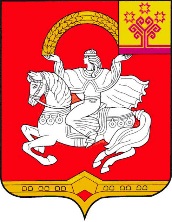 Чувашская  РеспубликаЯльчикский                                                                         муниципальный округАдминистрацияЯльчикского муниципального округаПОСТАНОВЛЕНИЕ  «      » января 2023 г. № село ЯльчикиОтветственный исполнитель:Отдел сельского хозяйства и экологии администрации Яльчикского муниципального округаДата составления проекта муниципальной программы: февраль 2023 годаНепосредственный исполнитель Муниципальной программы:Исполняющий обязанности начальника отдела сельского хозяйства и экологии Волков Сергей Геннадьевич(т. 88354925415, e-mail: yaltch_ekolog@cap.ru)Ответственный исполнитель муниципальной программы-Отдел сельского хозяйства и экологии администрации Яльчикского муниципального округа Чувашской РеспубликиСоисполнители муниципальной программы-Управление по благоустройству и развитию территорий администрации Яльчикского муниципального округа Чувашской РеспубликиУчастники муниципальной программы-Территориальные отделы Управления по благоустройству и развитию территорий администрации Яльчикского муниципального округа Чувашской РеспубликиПодпрограммы муниципальной программы-«Обращение с отходами, в том числе с твердыми коммунальными отходами, на территории Яльчикского муниципального округа Чувашской Республики»Цели муниципальной программы-обеспечение защиты природной среды и жизнедеятельности человека от негативного воздействия хозяйственной и иной деятельности; развитие системы обращения с отходами;развитие экологической культуры населенияЗадачи муниципальной программы-создание и эффективное функционирование системы общественного контроля, направленной на выявление и ликвидацию несанкционированных свалок;создание условий для вторичной переработки всех запрещенных к захоронению отходов производства и потребления;восстановление и экологическая реабилитация водных объектов;обеспечение снижения негативного воздействия хозяйственной и иной деятельности на окружающую среду;формирование экологической культуры;сохранение и развитие особо охраняемых природных территорий регионального значения;создание условий для обеспечения охраны объектов животного мира, экотуризмаЦелевые показатели (индикаторы) муниципальной программы-к 2036 году будут достигнуты следующие целевые показатели (индикаторы):повышение уровня экологической безопасности и улучшение состояния окружающей природной среды – 55 процентов;снижение негативного воздействия на окружающую среду отходов производства и потребления, сохранение и востановление природной среды – 65 процентов;формирование экологической культуры путем проведения бесед, лекций, мероприятий, акций – 18 единиц в годСроки и этапы реализации муниципальной программы-2023 - 2035 годы, в том числе:1 этап - 2023 - 2025 годы;2 этап - 2026 - 2030 годы;3 этап - 2031 - 2035 годыОбъемы финансирования муниципальной программы с разбивкой по годам реализации-прогнозируемые объемы финансирования мероприятий муниципальной программы в 2023 - 2035 годах составляют 3594,8 тыс. рублей, в том числе:в 2023 году – 1144,8 тыс. рублей;в 2024 году – 250,0 тыс. рублей;в 2025 году – 200,0 тыс. рублей;в 2026 – 2030 годах – 1000,0 тыс. рублей;в 2031 – 2035 годах – 1000,0 тыс. рублей;из них средства:федерального бюджета – 877,0 тыс. рублей (24,4 процента), в том числе:в 2023 году – 877,0 тыс. рублей;в 2024 году – 0,0 тыс. рублей;в 2025 году – 0,0 тыс. рублей;в 2026 – 2030 годах – 0,0 тыс. рублей;в 2031 – 2035 годах – 0,0 тыс. рублей;республиканского бюджета Чувашской Республики – 8,9 тыс. рублей (0,2 процентов), в том числе:в 2023 году – 8,9 тыс. рублей;в 2024 году – 0,0 тыс. рублей;в 2025 году – 0,0 тыс. рублей;в 2026 – 2030 годах – 0,0 тыс. рублей;в 2031 – 2035 годах – 0,0 тыс. рублей;бюджета Яльчикского муниципального округа  - 2708,9 тыс. рублей (75,4 процентов), в том числе:в 2023 году – 258,9 тыс. рублей;в 2024 году – 250,0 тыс. рублей;в 2025 году – 200,0 тыс. рублей;в 2026 – 2030 годах – 1000,0 тыс. рублей;в 2031 – 2035 годах – 1000,0 тыс. рублей;внебюджетных источников – 0,0 тыс. рублей (0,0 процентов), в том числе:в 2023 году – 0,0 тыс. рублей;в 2024 году – 0,0 тыс. рублей;в 2025 году – 0,0 тыс. рублей;в 2026 – 2030 годах – 0,0 тыс. рублей;в 2031 – 2035 годах – 0,0 тыс. рублей.Объемы финансирования муниципальной программы уточняются при бюджета Яльчикского муниципального округа на очередной финансовый год и плановый периодОжидаемые результаты реализации муниципальной программы-реализация муниципальной программы позволит:создать благоприятные экологические условия для жизни населения;уменьшить негативное воздействие на окружающую среду.№ ппЦелевой показатель (индикатор) (наименование)Единица измеренияЗначения показателейЗначения показателейЗначения показателейЗначения показателейЗначения показателей№ ппЦелевой показатель (индикатор) (наименование)Единица измерения2023 г.2024 г.2025 г.2030 г.2035 г.12345678Муниципальная  программа Яльчикского муниципального округа Чувашской Республики «Развитие потенциала природно-сырьевых ресурсов и повышение экологической безопасности»Муниципальная  программа Яльчикского муниципального округа Чувашской Республики «Развитие потенциала природно-сырьевых ресурсов и повышение экологической безопасности»Муниципальная  программа Яльчикского муниципального округа Чувашской Республики «Развитие потенциала природно-сырьевых ресурсов и повышение экологической безопасности»Муниципальная  программа Яльчикского муниципального округа Чувашской Республики «Развитие потенциала природно-сырьевых ресурсов и повышение экологической безопасности»Муниципальная  программа Яльчикского муниципального округа Чувашской Республики «Развитие потенциала природно-сырьевых ресурсов и повышение экологической безопасности»Муниципальная  программа Яльчикского муниципального округа Чувашской Республики «Развитие потенциала природно-сырьевых ресурсов и повышение экологической безопасности»Муниципальная  программа Яльчикского муниципального округа Чувашской Республики «Развитие потенциала природно-сырьевых ресурсов и повышение экологической безопасности»Муниципальная  программа Яльчикского муниципального округа Чувашской Республики «Развитие потенциала природно-сырьевых ресурсов и повышение экологической безопасности»1.Повышение уровня экологической безопасности и улучшение состояния окружающей природной средыпроцент40455055552.Снижение негативного воздействия на окружающую среду отходов производства и потребления, сохранение и восстановление природной среды;процент55606065653.Формирование экологической культуры путем проведения бесед, лекций, мероприятий, акцийединица1415161718Подпрограмма «Обращение с отходами, в том числе с твердыми коммунальными отходами, на территории Яльчикского муниципального округа Чувашской Республики» муниципальной программы Яльчикского муниципального округа Чувашской Республики «Развитие потенциала природно-сырьевых ресурсов и повышение экологической безопасности»Подпрограмма «Обращение с отходами, в том числе с твердыми коммунальными отходами, на территории Яльчикского муниципального округа Чувашской Республики» муниципальной программы Яльчикского муниципального округа Чувашской Республики «Развитие потенциала природно-сырьевых ресурсов и повышение экологической безопасности»Подпрограмма «Обращение с отходами, в том числе с твердыми коммунальными отходами, на территории Яльчикского муниципального округа Чувашской Республики» муниципальной программы Яльчикского муниципального округа Чувашской Республики «Развитие потенциала природно-сырьевых ресурсов и повышение экологической безопасности»Подпрограмма «Обращение с отходами, в том числе с твердыми коммунальными отходами, на территории Яльчикского муниципального округа Чувашской Республики» муниципальной программы Яльчикского муниципального округа Чувашской Республики «Развитие потенциала природно-сырьевых ресурсов и повышение экологической безопасности»Подпрограмма «Обращение с отходами, в том числе с твердыми коммунальными отходами, на территории Яльчикского муниципального округа Чувашской Республики» муниципальной программы Яльчикского муниципального округа Чувашской Республики «Развитие потенциала природно-сырьевых ресурсов и повышение экологической безопасности»Подпрограмма «Обращение с отходами, в том числе с твердыми коммунальными отходами, на территории Яльчикского муниципального округа Чувашской Республики» муниципальной программы Яльчикского муниципального округа Чувашской Республики «Развитие потенциала природно-сырьевых ресурсов и повышение экологической безопасности»Подпрограмма «Обращение с отходами, в том числе с твердыми коммунальными отходами, на территории Яльчикского муниципального округа Чувашской Республики» муниципальной программы Яльчикского муниципального округа Чувашской Республики «Развитие потенциала природно-сырьевых ресурсов и повышение экологической безопасности»Подпрограмма «Обращение с отходами, в том числе с твердыми коммунальными отходами, на территории Яльчикского муниципального округа Чувашской Республики» муниципальной программы Яльчикского муниципального округа Чувашской Республики «Развитие потенциала природно-сырьевых ресурсов и повышение экологической безопасности»1.Снижение негативного воздействия на окружающую среду отходов производства и потребления, сохранение и восстановление природной средыпроцент55606065652.Демеркуризация ртутьсодержащих отходовкг20202020203.Ликвидация выявленных мест несанкционированного размещения отходовпроцент1001001001001004. Приобретение контейнеров для раздельного накопления твердых коммунальных отходовединиц159ххххСтатусНаименование муниципальной программы Яльчикского  муниципального округа, подпрограммы муниципальной программы Яльчикского  муниципального округа (основного мероприятия)Код бюджетной классификацииКод бюджетной классификацииИсточники финансированияРасходы по годам, тыс. рублейРасходы по годам, тыс. рублейРасходы по годам, тыс. рублейРасходы по годам, тыс. рублейРасходы по годам, тыс. рублейСтатусНаименование муниципальной программы Яльчикского  муниципального округа, подпрограммы муниципальной программы Яльчикского  муниципального округа (основного мероприятия)главный распорядитель бюджетных средствцелевая статья расходовИсточники финансированияРасходы по годам, тыс. рублейРасходы по годам, тыс. рублейРасходы по годам, тыс. рублейРасходы по годам, тыс. рублейРасходы по годам, тыс. рублейСтатусНаименование муниципальной программы Яльчикского  муниципального округа, подпрограммы муниципальной программы Яльчикского  муниципального округа (основного мероприятия)главный распорядитель бюджетных средствцелевая статья расходовИсточники финансирования202320242025   2026 – 2030   2031 - 2035   2031 - 20351234567891010Муниципальная  программа Яльчикского муниципального округаРазвитие потенциала природно-сырьевых ресурсов и повышение экологической безопасностиххвсего1144,8250,0200,01000,01000,01000,0Муниципальная  программа Яльчикского муниципального округаРазвитие потенциала природно-сырьевых ресурсов и повышение экологической безопасностиххфедеральный бюджет877,00,00,00,00,00,0Муниципальная  программа Яльчикского муниципального округаРазвитие потенциала природно-сырьевых ресурсов и повышение экологической безопасностиххреспубликанский бюджет Чувашской Республики8,90,00,00,00,00,0Муниципальная  программа Яльчикского муниципального округаРазвитие потенциала природно-сырьевых ресурсов и повышение экологической безопасностиххбюджет Яльчикского муниципального округа258,9250,0200,01000,01000,01000,0Муниципальная  программа Яльчикского муниципального округаРазвитие потенциала природно-сырьевых ресурсов и повышение экологической безопасностиххвнебюджетные источники0,00,00,00,00,00,0ПодпрограммаОбращение с отходами, в том числе с твердыми коммунальными отходами, на территории Яльчикского муниципального округа Чувашской Республикиххвсего1144,8250,0200,01000,01000,01000,0ПодпрограммаОбращение с отходами, в том числе с твердыми коммунальными отходами, на территории Яльчикского муниципального округа Чувашской Республикиххфедеральный бюджет877,00,00,00,00,00,0ПодпрограммаОбращение с отходами, в том числе с твердыми коммунальными отходами, на территории Яльчикского муниципального округа Чувашской Республикиххреспубликанский бюджет Чувашской Республики8,90,00,00,00,00,0ПодпрограммаОбращение с отходами, в том числе с твердыми коммунальными отходами, на территории Яльчикского муниципального округа Чувашской Республикиххбюджет Яльчикского муниципального округа258,9250,0200,01000,01000,01000,0ПодпрограммаОбращение с отходами, в том числе с твердыми коммунальными отходами, на территории Яльчикского муниципального округа Чувашской Республикиххвнебюджетные источники0,00,00,00,00,00,0Основное мероприятие 1Мероприятия, направленные на снижение негативного воздействия хозяйственной и иной деятельности на окружающую средуххвсего250,0250,0200,01000,01000,01000,0Основное мероприятие 1Мероприятия, направленные на снижение негативного воздействия хозяйственной и иной деятельности на окружающую средуххфедеральный бюджет0,00,00,00,00,00,0Основное мероприятие 1Мероприятия, направленные на снижение негативного воздействия хозяйственной и иной деятельности на окружающую средуххреспубликанский бюджет Чувашской Республики0,00,00,00,00,00,0Основное мероприятие 1Мероприятия, направленные на снижение негативного воздействия хозяйственной и иной деятельности на окружающую средуххбюджет Яльчикского муниципального округа250,0250,0200,01000,01000,01000,0Основное мероприятие 1Мероприятия, направленные на снижение негативного воздействия хозяйственной и иной деятельности на окружающую средуххвнебюджетные источники0,00,00,00,00,00,0Основное мероприятие 2Реализация мероприятий регионального проекта «Комплексная  система обращения с твердыми коммунальными отходами»ххвсего894,00,00,00,00,00,0Основное мероприятие 2Реализация мероприятий регионального проекта «Комплексная  система обращения с твердыми коммунальными отходами»ххфедеральный бюджет877,00,00,00,00,00,0Основное мероприятие 2Реализация мероприятий регионального проекта «Комплексная  система обращения с твердыми коммунальными отходами»ххреспубликанский бюджет Чувашской Республики8,90,00,00,00,00,0Основное мероприятие 2Реализация мероприятий регионального проекта «Комплексная  система обращения с твердыми коммунальными отходами»ххбюджет Яльчикского муниципального округа8,90,00,00,00,00,0Основное мероприятие 2Реализация мероприятий регионального проекта «Комплексная  система обращения с твердыми коммунальными отходами»ххвнебюджетные источники0,00,00,00,00,00,0Ответственный исполнитель подпрограммыСоисполнители муниципальной  программыОтдел сельского хозяйства и экологии администрации Яльчикского муниципального округа Чувашской РеспубликиТерриториальные отделы Управления по благоустройству и развитию территорий администрации Яльчикского муниципального округаЦель подпрограммыликвидация несанкционированных свалок в границах муниципального округа;
создание условий для вторичной переработки всех запрещенных к размещению отходов производства и потребления;
создание и эффективное функционирование системы общественного контроля, направленной на выявление и ликвидацию несанкционированных свалок;
создание современной инфраструктуры, обеспечивающей безопасное обращение с отходами I и II классов опасности;
эффективное обращение с отходами производства и потребленияЗадачи подпрограммыулучшение экологической ситуации за счет обработки, утилизации, обезвреживания и безопасного размещения отходов;формирование комплексной системы обращения с твердыми коммунальными отходами, включая создание условий утилизации запрещенных к захоронению отходов;ликвидация наиболее опасных объектов накопленного вреда окружающей среде;
ликвидация несанкционированных свалок в границах муниципального округа
Целевые показатели (индикаторы) подпрограммыдостижение к 2036 году следующих показателей: снижение негативного воздействия на окружающую среду отходов производства и потребления, сохранение и восстановление природной среды – 65 процентов;демеркуризация ртутьсодержащих отходов – 20 кг в год;ликвидация выявленных мест несанкционированного размещения отходов – 100 процентовСроки и этапы реализации муниципальной программы2023 - 2035 годы, в том числе:1 этап – 2023 – 2025 годы; 2 этап – 2026 – 2030 годы;3 этап – 2031 – 2035 годыОбъемы финансирования муниципальной программы с разбивкой по годам реализации программыпрогнозируемые объемы финансирования мероприятий подпрограммы в 2023 - 2035 годах составляют  3594,8 тыс. рублей, в том числе:в 2023 году – 1144,8 тыс. рублей;в 2024 году – 250,0 тыс. рублей;в 2025 году – 200,0 тыс. рублей;в 2026 – 2030 годах – 1000,0 тыс. рублей;в 2031 – 2035 годах – 1000,0 тыс. рублей;из них средства:федерального бюджета – 877,0 тыс. рублей (24,4 процента), в том числе:в 2023 году – 877,0 тыс. рублей;в 2024 году – 0,0 тыс. рублей;в 2025 году – 0,0 тыс. рублей;в 2026 – 2030 годах – 0,0 тыс. рублей;в 2031 – 2035 годах – 0,0 тыс. рублей;республиканского бюджета Чувашской Республики – 8,9 тыс. рублей (0,2 процентов), в том числе:в 2023 году – 8,9 тыс. рублей;в 2024 году – 0,0 тыс. рублей;в 2025 году – 0,0 тыс. рублей;в 2026 – 2030 годах – 0,0 тыс. рублей;в 2031 – 2035 годах – 0,0 тыс. рублей;бюджета Яльчикского муниципального округа  - 2708,9 тыс. рублей (75,4 процентов), в том числе:в 2023 году – 258,9 тыс. рублей;в 2024 году – 250,0 тыс. рублей;в 2025 году – 200,0 тыс. рублей;в 2026 – 2030 годах – 1000,0 тыс. рублей;в 2031 – 2035 годах – 1000,0 тыс. рублей;внебюджетных источников – 0,0 тыс. рублей (0,0 процентов), в том числе:в 2023 году – 0,0 тыс. рублей;в 2024 году – 0,0 тыс. рублей;в 2025 году – 0,0 тыс. рублей;в 2026 – 2030 годах – 0,0 тыс. рублей;в 2031 – 2035 годах – 0,0 тыс. рублей.Объемы финансирования муниципальной программы подлежат ежегодному уточнению исходя из возможностей  бюджетов всех уровнейОжидаемые результаты реализации подпрограммысоздать благоприятные экологические условия для жизни населения; уменьшить негативное воздействие на окружающую среду.СтатусНаименование подпрограммы муниципальной программы Яльчикского муниципального округа (основного мероприятия, мероприятия)Задача подпрограммы муниципальной программы Яльчикского муниципального округаОтветственный исполнитель, соисполнители, участникиКод бюджетной классификацииКод бюджетной классификацииКод бюджетной классификацииКод бюджетной классификацииРасходы по годам, тыс. рублейРасходы по годам, тыс. рублейРасходы по годам, тыс. рублейРасходы по годам, тыс. рублейРасходы по годам, тыс. рублейСтатусНаименование подпрограммы муниципальной программы Яльчикского муниципального округа (основного мероприятия, мероприятия)Задача подпрограммы муниципальной программы Яльчикского муниципального округаОтветственный исполнитель, соисполнители, участникиглавный распорядитель бюджетных средствраздел, подразделцелевая статья расходовгруппа (подгруппа) вида расходовИсточники финансирования2023202420252026–20302031–2035567891314151617Подпрограмма «Обращение с отходами, в том числе с твердыми коммунальными отходами, на территории Яльчикского муниципального округа Чувашской Республики» улучшение экологической ситуации за счет обработки, утилизации, обезвреживания и безопасного размещения отходов;формирование комплексной системы обращения с твердыми коммунальными отходами, включая создание условий утилизации запрещенных к захоронению отходов;ликвидация наиболее опасных объектов накопленного вреда окружающей среде;
ликвидация несанкционированных свалок в границах муниципального округа
ответственный исполнитель – отдел сельского хозяйства и экологии администрации Яльчикского муниципального округаххххвсего1144,8250,0200,01000,01000,0Подпрограмма «Обращение с отходами, в том числе с твердыми коммунальными отходами, на территории Яльчикского муниципального округа Чувашской Республики» улучшение экологической ситуации за счет обработки, утилизации, обезвреживания и безопасного размещения отходов;формирование комплексной системы обращения с твердыми коммунальными отходами, включая создание условий утилизации запрещенных к захоронению отходов;ликвидация наиболее опасных объектов накопленного вреда окружающей среде;
ликвидация несанкционированных свалок в границах муниципального округа
ответственный исполнитель – отдел сельского хозяйства и экологии администрации Яльчикского муниципального округаххххфедеральный бюджет877,00,00,00,00,0Подпрограмма «Обращение с отходами, в том числе с твердыми коммунальными отходами, на территории Яльчикского муниципального округа Чувашской Республики» улучшение экологической ситуации за счет обработки, утилизации, обезвреживания и безопасного размещения отходов;формирование комплексной системы обращения с твердыми коммунальными отходами, включая создание условий утилизации запрещенных к захоронению отходов;ликвидация наиболее опасных объектов накопленного вреда окружающей среде;
ликвидация несанкционированных свалок в границах муниципального округа
ответственный исполнитель – отдел сельского хозяйства и экологии администрации Яльчикского муниципального округаххххреспубликанский бюджет Чувашской Республики8,90,00,00,00,0Подпрограмма «Обращение с отходами, в том числе с твердыми коммунальными отходами, на территории Яльчикского муниципального округа Чувашской Республики» улучшение экологической ситуации за счет обработки, утилизации, обезвреживания и безопасного размещения отходов;формирование комплексной системы обращения с твердыми коммунальными отходами, включая создание условий утилизации запрещенных к захоронению отходов;ликвидация наиболее опасных объектов накопленного вреда окружающей среде;
ликвидация несанкционированных свалок в границах муниципального округа
ответственный исполнитель – отдел сельского хозяйства и экологии администрации Яльчикского муниципального округаххххбюджет Яльчикского муниципального округа258,9250,0200,01000,01000,0Подпрограмма «Обращение с отходами, в том числе с твердыми коммунальными отходами, на территории Яльчикского муниципального округа Чувашской Республики» улучшение экологической ситуации за счет обработки, утилизации, обезвреживания и безопасного размещения отходов;формирование комплексной системы обращения с твердыми коммунальными отходами, включая создание условий утилизации запрещенных к захоронению отходов;ликвидация наиболее опасных объектов накопленного вреда окружающей среде;
ликвидация несанкционированных свалок в границах муниципального округа
ответственный исполнитель – отдел сельского хозяйства и экологии администрации Яльчикского муниципального округаххххвнебюджетные источники0,00,00,00,00,0Цель «Развитие системы обращения с отходами»Цель «Развитие системы обращения с отходами»Цель «Развитие системы обращения с отходами»Цель «Развитие системы обращения с отходами»Цель «Развитие системы обращения с отходами»Цель «Развитие системы обращения с отходами»Цель «Развитие системы обращения с отходами»Цель «Развитие системы обращения с отходами»Цель «Развитие системы обращения с отходами»Цель «Развитие системы обращения с отходами»Цель «Развитие системы обращения с отходами»Цель «Развитие системы обращения с отходами»Цель «Развитие системы обращения с отходами»Цель «Развитие системы обращения с отходами»Основное мероприятие 1Мероприятия, направленные на снижение негативного воздействия хозяйственной и иной деятельности на окружающую средуликвидация наиболее опасных объектов накопленного вреда окружающей среде;
ликвидация несанкционированных свалок в границах муниципального округаответственный исполнитель – отдел сельского хозяйства и экологии администрации Яльчикского муниципального округа 9030605 Ч360200000 х всего250,0250,0200,01000,01000,0Основное мероприятие 1Мероприятия, направленные на снижение негативного воздействия хозяйственной и иной деятельности на окружающую средуликвидация наиболее опасных объектов накопленного вреда окружающей среде;
ликвидация несанкционированных свалок в границах муниципального округаответственный исполнитель – отдел сельского хозяйства и экологии администрации Яльчикского муниципального округа хх х х федеральный бюджет0,00,00,00,00,0Основное мероприятие 1Мероприятия, направленные на снижение негативного воздействия хозяйственной и иной деятельности на окружающую средуликвидация наиболее опасных объектов накопленного вреда окружающей среде;
ликвидация несанкционированных свалок в границах муниципального округаответственный исполнитель – отдел сельского хозяйства и экологии администрации Яльчикского муниципального округа хх х х республиканский бюджет Чувашской Республики0,00,00,00,00,0Основное мероприятие 1Мероприятия, направленные на снижение негативного воздействия хозяйственной и иной деятельности на окружающую средуликвидация наиболее опасных объектов накопленного вреда окружающей среде;
ликвидация несанкционированных свалок в границах муниципального округаответственный исполнитель – отдел сельского хозяйства и экологии администрации Яльчикского муниципального округа9030605 Ч360200000х бюджет Яльчикского муниципального округа250,0250,0200,01000,01000,0Основное мероприятие 1Мероприятия, направленные на снижение негативного воздействия хозяйственной и иной деятельности на окружающую средуликвидация наиболее опасных объектов накопленного вреда окружающей среде;
ликвидация несанкционированных свалок в границах муниципального округаответственный исполнитель – отдел сельского хозяйства и экологии администрации Яльчикского муниципального округа хх х х внебюджетные источники0,00,00,00,00,0Целевые показатели (индикаторы)  подпрограммы, увязанные с основным мероприятием 1Снижение негативного воздействия на окружающую среду отходов производства и потребления, сохранение и восстановление природной средыСнижение негативного воздействия на окружающую среду отходов производства и потребления, сохранение и восстановление природной средыСнижение негативного воздействия на окружающую среду отходов производства и потребления, сохранение и восстановление природной средыСнижение негативного воздействия на окружающую среду отходов производства и потребления, сохранение и восстановление природной средыСнижение негативного воздействия на окружающую среду отходов производства и потребления, сохранение и восстановление природной средыСнижение негативного воздействия на окружающую среду отходов производства и потребления, сохранение и восстановление природной средыСнижение негативного воздействия на окружающую среду отходов производства и потребления, сохранение и восстановление природной средыпроцент5560606565Целевые показатели (индикаторы)  подпрограммы, увязанные с основным мероприятием 1Демеркуризация ртутьсодержащих отходовДемеркуризация ртутьсодержащих отходовДемеркуризация ртутьсодержащих отходовДемеркуризация ртутьсодержащих отходовДемеркуризация ртутьсодержащих отходовДемеркуризация ртутьсодержащих отходовДемеркуризация ртутьсодержащих отходовкг2020202020Целевые показатели (индикаторы)  подпрограммы, увязанные с основным мероприятием 1Ликвидация выявленных мест несанкционированного размещения отходовЛиквидация выявленных мест несанкционированного размещения отходовЛиквидация выявленных мест несанкционированного размещения отходовЛиквидация выявленных мест несанкционированного размещения отходовЛиквидация выявленных мест несанкционированного размещения отходовЛиквидация выявленных мест несанкционированного размещения отходовЛиквидация выявленных мест несанкционированного размещения отходовпроцент100100100100100Мероприятие 1.1Рекультивация действующих полигонов твердых бытовых отходовликвидация наиболее опасных объектов накопленного вреда окружающей средеответственный исполнитель – отдел сельского хозяйства и экологии администрации Яльчикского муниципального округа 9030605 Ч360213130 244 всего250,0250,0200,01000,01000,0Мероприятие 1.1Рекультивация действующих полигонов твердых бытовых отходовликвидация наиболее опасных объектов накопленного вреда окружающей средеответственный исполнитель – отдел сельского хозяйства и экологии администрации Яльчикского муниципального округа хх х х федеральный бюджет0,00,00,00,00,0Мероприятие 1.1Рекультивация действующих полигонов твердых бытовых отходовликвидация наиболее опасных объектов накопленного вреда окружающей средеответственный исполнитель – отдел сельского хозяйства и экологии администрации Яльчикского муниципального округа хх х х республиканский бюджет Чувашской Республики0,00,00,00,00,0Мероприятие 1.1Рекультивация действующих полигонов твердых бытовых отходовликвидация наиболее опасных объектов накопленного вреда окружающей средеответственный исполнитель – отдел сельского хозяйства и экологии администрации Яльчикского муниципального округа 9030605 Ч360273250244 бюджет Яльчикского муниципального округа250,0250,0200,01000,01000,0Мероприятие 1.1Рекультивация действующих полигонов твердых бытовых отходовликвидация наиболее опасных объектов накопленного вреда окружающей средеответственный исполнитель – отдел сельского хозяйства и экологии администрации Яльчикского муниципального округа хх х х внебюджетные источники0,00,00,00,00,0Основное мероприятие 2Реализация мероприятий регионального проекта «Комплексная  система обращения с твердыми коммунальными отходами»улучшение экологической ситуации за счет обработки, утилизации, обезвреживания и безопасного размещения отходов;формирование комплексной системы обращения с твердыми коммунальными отходами, включая создание условий утилизации запрещенных к захоронению отходовответственный исполнитель – отдел сельского хозяйства и экологии администрации Яльчикского муниципального округа хх х х всего894,00,00,00,00,0Основное мероприятие 2Реализация мероприятий регионального проекта «Комплексная  система обращения с твердыми коммунальными отходами»улучшение экологической ситуации за счет обработки, утилизации, обезвреживания и безопасного размещения отходов;формирование комплексной системы обращения с твердыми коммунальными отходами, включая создание условий утилизации запрещенных к захоронению отходовответственный исполнитель – отдел сельского хозяйства и экологии администрации Яльчикского муниципального округа хх х х федеральный бюджет877,00,00,00,00,0Основное мероприятие 2Реализация мероприятий регионального проекта «Комплексная  система обращения с твердыми коммунальными отходами»улучшение экологической ситуации за счет обработки, утилизации, обезвреживания и безопасного размещения отходов;формирование комплексной системы обращения с твердыми коммунальными отходами, включая создание условий утилизации запрещенных к захоронению отходовответственный исполнитель – отдел сельского хозяйства и экологии администрации Яльчикского муниципального округа хх х х республиканский бюджет Чувашской Республики8,90,00,00,00,0Основное мероприятие 2Реализация мероприятий регионального проекта «Комплексная  система обращения с твердыми коммунальными отходами»улучшение экологической ситуации за счет обработки, утилизации, обезвреживания и безопасного размещения отходов;формирование комплексной системы обращения с твердыми коммунальными отходами, включая создание условий утилизации запрещенных к захоронению отходовответственный исполнитель – отдел сельского хозяйства и экологии администрации Яльчикского муниципального округа хх х х бюджет Яльчикского муниципального округа8,90,00,00,00,0Основное мероприятие 2Реализация мероприятий регионального проекта «Комплексная  система обращения с твердыми коммунальными отходами»улучшение экологической ситуации за счет обработки, утилизации, обезвреживания и безопасного размещения отходов;формирование комплексной системы обращения с твердыми коммунальными отходами, включая создание условий утилизации запрещенных к захоронению отходовответственный исполнитель – отдел сельского хозяйства и экологии администрации Яльчикского муниципального округа хх х х внебюджетные источники0,00,00,00,00,0Целевые показатели (индикаторы)  подпрограммы, увязанные с основным мероприятием 2Снижение негативного воздействия на окружающую среду отходов производства и потребления, сохранение и восстановление природной средыСнижение негативного воздействия на окружающую среду отходов производства и потребления, сохранение и восстановление природной средыСнижение негативного воздействия на окружающую среду отходов производства и потребления, сохранение и восстановление природной средыСнижение негативного воздействия на окружающую среду отходов производства и потребления, сохранение и восстановление природной средыСнижение негативного воздействия на окружающую среду отходов производства и потребления, сохранение и восстановление природной средыСнижение негативного воздействия на окружающую среду отходов производства и потребления, сохранение и восстановление природной средыСнижение негативного воздействия на окружающую среду отходов производства и потребления, сохранение и восстановление природной средыпроцент5560606565Целевые показатели (индикаторы)  подпрограммы, увязанные с основным мероприятием 2Приобретение контейнеров для раздельного накопления твердых коммунальных отходовПриобретение контейнеров для раздельного накопления твердых коммунальных отходовПриобретение контейнеров для раздельного накопления твердых коммунальных отходовПриобретение контейнеров для раздельного накопления твердых коммунальных отходовПриобретение контейнеров для раздельного накопления твердых коммунальных отходовПриобретение контейнеров для раздельного накопления твердых коммунальных отходовПриобретение контейнеров для раздельного накопления твердых коммунальных отходовединицаххххМероприятие 2.1Государственная поддержка закупки контейнеров для раздельного накопления твердых коммунальных отходовулучшение экологической ситуации за счет обработки, утилизации, обезвреживания и безопасного размещения отходов;формирование комплексной системы обращения с твердыми коммунальными отходами, включая создание условий утилизации запрещенных к захоронению отходовответственный исполнитель – отдел сельского хозяйства и экологии администрации Яльчикского муниципального округа хх х х всего894,00,00,00,00,0Мероприятие 2.1Государственная поддержка закупки контейнеров для раздельного накопления твердых коммунальных отходовулучшение экологической ситуации за счет обработки, утилизации, обезвреживания и безопасного размещения отходов;формирование комплексной системы обращения с твердыми коммунальными отходами, включая создание условий утилизации запрещенных к захоронению отходовответственный исполнитель – отдел сельского хозяйства и экологии администрации Яльчикского муниципального округа9940605Ч36G252690244федеральный бюджет877,00,00,00,00,0Мероприятие 2.1Государственная поддержка закупки контейнеров для раздельного накопления твердых коммунальных отходовулучшение экологической ситуации за счет обработки, утилизации, обезвреживания и безопасного размещения отходов;формирование комплексной системы обращения с твердыми коммунальными отходами, включая создание условий утилизации запрещенных к захоронению отходовответственный исполнитель – отдел сельского хозяйства и экологии администрации Яльчикского муниципального округа9940605Ч36G252690244республиканский бюджет Чувашской Республики8,90,00,00,00,0Мероприятие 2.1Государственная поддержка закупки контейнеров для раздельного накопления твердых коммунальных отходовулучшение экологической ситуации за счет обработки, утилизации, обезвреживания и безопасного размещения отходов;формирование комплексной системы обращения с твердыми коммунальными отходами, включая создание условий утилизации запрещенных к захоронению отходовответственный исполнитель – отдел сельского хозяйства и экологии администрации Яльчикского муниципального округа9940605Ч36G252690244бюджет Яльчикского муниципального округа8,90,00,00,00,0Мероприятие 2.1Государственная поддержка закупки контейнеров для раздельного накопления твердых коммунальных отходовулучшение экологической ситуации за счет обработки, утилизации, обезвреживания и безопасного размещения отходов;формирование комплексной системы обращения с твердыми коммунальными отходами, включая создание условий утилизации запрещенных к захоронению отходовответственный исполнитель – отдел сельского хозяйства и экологии администрации Яльчикского муниципального округа хх х х внебюджетные источники0,00,00,00,00,0